Ing. Martina Ďurišová – Trenčiansky vzdelávací servis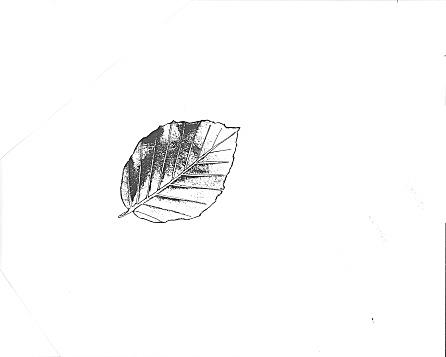 Inovecká 1140/22, SK - 911 01 Trenčín, tel.: +421-905-858369tvs.md@post.sk , md.tvs@post.sk, miroslavduris@zoznam.sk  www.seminare.weebly.com                                  IČO: 48291374                                                 DIČ: 1034105523_________________________________________________________________________________________________________________Dovoluji si Vám nabídnout 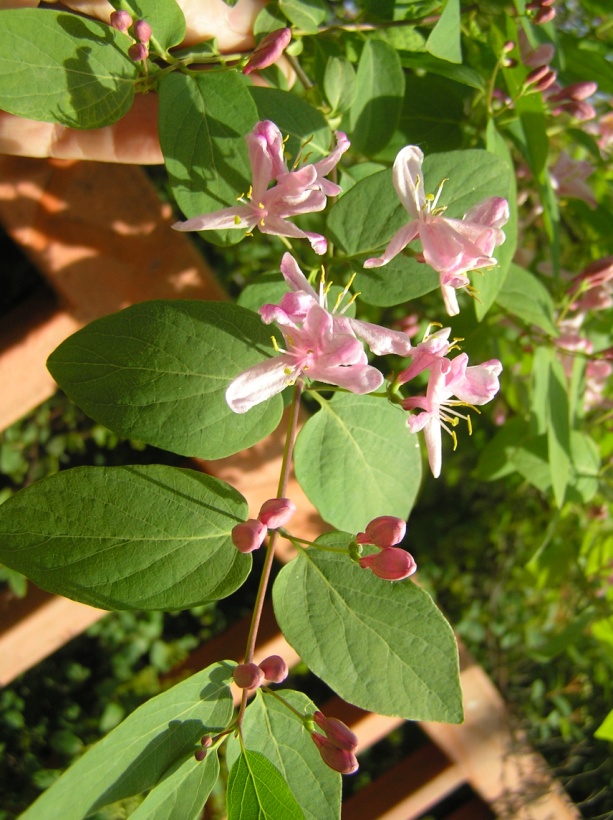 příručku na CD:Atlas dřevin 2 Listnaté keřePříručka obsahuje více než 1200 barevných fotografií a ilustrací s výstižným textovým popisem 160 druhů domácích a cizokrajných listnatých keřů a lián v českém jazyce. Dřeviny jsou uspořádány podle hlavních poznávacích znaků a také podle českých a latinských názvů. Příručka je v PDF formátu. Se zakoupením příručky na CD získáte i souhlas autora Ing. Miroslava Ďuriše k výtisku  jednoho kusu příručky pro vlastní potřebu a pro její zálohováni v 1 osobním počítači. CD příručku si můžete objednat e-mailem nebo poštou     na výše uvedené adrese- Cena 1 příručky na CD je 380,- Kč včetně poštovného a balného. Nejsem plátcem DPH. 
   Tato cena platí pro platbu předem převodem na účet na základě faktury. Po obdržení 
   objednávky, Vám zašleme zpět e-mailem naskenovanou fakturu se splatností 10 dní. Při 
   platbě nutno uvést do poznámky variabilní symbol - číslo faktury, (kvůli správné 
   identifikaci platby). Do 10 dnů po zaplacení faktury Vám bude příručka na CD doručena 
   poštou  na Vaši adresu spolu s originálem faktury.- Jestliže si vysloveně přejete dodání na dobírku, uveďte to v objednávce. Cena na dobírku 
   bude vyšší o poplatek České pošty. Originál faktury bude přiložen v zásilce.- - - - - - - - - - - - - - - - - - - - - - - - - - - - - - - - - - - - - - - - - - - - - - - - - - - - - - - -ObjednávkaObjednáváme si u Vás ..... kusů  elektronické příručky na CD v ceně 380,- Kč za 1 kus. Atlas dřevin 2 - Listnaté keřeŽádám o dodání na dobírku a souhlasím se zaplacením poplatku České pošty:  ano - neJméno nebo název odběratele : …………………………………….…….…….........................  
........................................................................., IČ: ……….……...., DIČ: .................................Adresa: ……..…………………………………………………………………………………...E-mail: ………………………..……………………….., tel.: …………………………...……..V ……………………..... dne ……………...                                                                                 
                                                                                                                            podpis a razítko